ImageFile nameCaption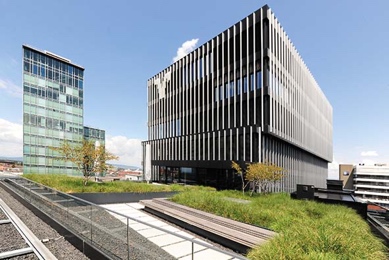 RichardBrink_VolksbankFreiburg_01.jpgThe new Volksbank Freiburg building complex impresses with its creative overall concept and its utilisation as a multifunctional area.Photo: Richard Brink GmbH & Co. KG 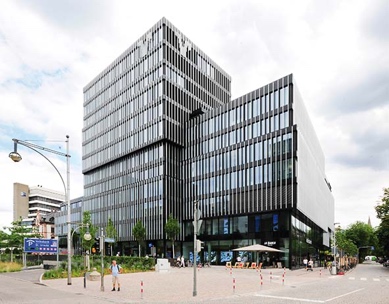 RichardBrink_VolksbankFreiburg_02.jpgThe striking façade features floor-to-ceiling windows set behind a curtain-wall lamellar structure, which appears to hover in front of the building’s outer shell.Photo: Richard Brink GmbH & Co. KG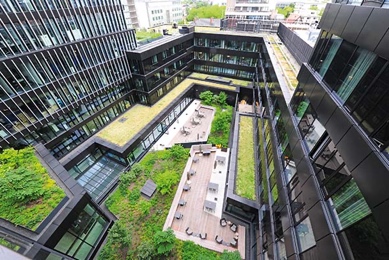 RichardBrink_VolksbankFreiburg_03.jpgA number of cubic building elements create different levels that encompass a planted inner courtyard.Photo: Richard Brink GmbH & Co. KG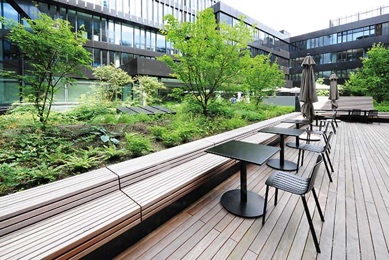 RichardBrink_VolksbankFreiburg_04.jpgRaised beds from the company Richard Brink act as dividers in the courtyard, which is used by both Volksbank Freiburg and an adjoining hotel.Photo: Richard Brink GmbH & Co. KG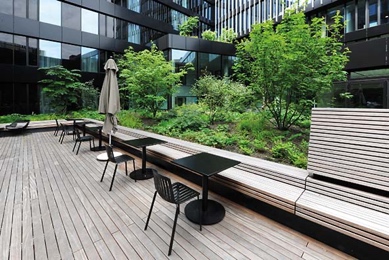 RichardBrink_VolksbankFreiburg_05.jpgIntegrated wooden seating provides space to relax or work outside. Optically, the benches flow right down into the terrace flooring.Photo: Richard Brink GmbH & Co. KG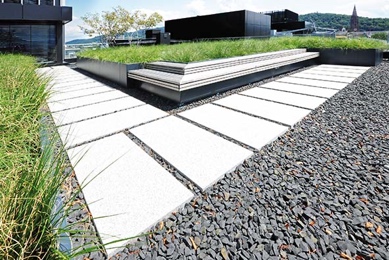 RichardBrink_VolksbankFreiburg_06.jpgTwo additional, separately accessible terraces were also fitted with aluminium planting systems made by the metal products manufacturer.Photo: Richard Brink GmbH & Co. KG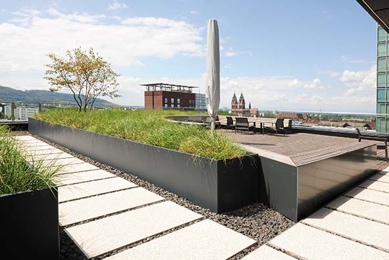 RichardBrink_VolksbankFreiburg_07.jpgThe raised beds divide the outside area here, too, creating enclosed green spaces with their height and use of planting.Photo: Richard Brink GmbH & Co. KG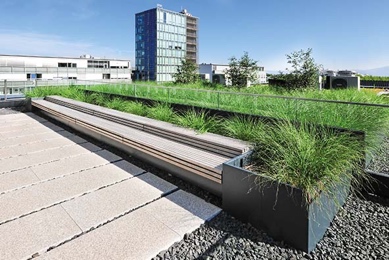 RichardBrink_VolksbankFreiburg_08.jpgThe transition between plant beds and seating areas is practically seamless – a clever combination of outdoor furniture and greenery.Photo: Richard Brink GmbH & Co. KG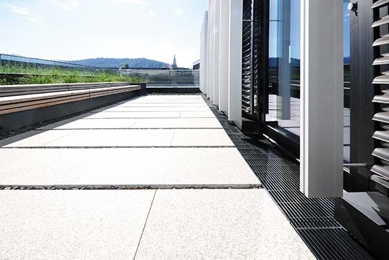 RichardBrink_VolksbankFreiburg_09.jpgThe broad range of products offered by the company Richard Brink is beautifully showcased here. Besides raised beds, the façade area also features drainage channels from the metal products manufacturer.Photo: Richard Brink GmbH & Co. KG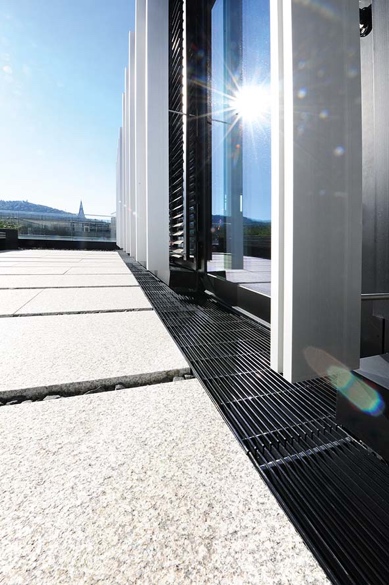 RichardBrink_VolksbankFreiburg_10.jpgThe Stabile models reliably collect rainwater and direct it away from the building. Both the channels and the 20 x 3mm longitudinal bar gratings were finished in a graphite black plastic coating.Photo: Richard Brink GmbH & Co. KG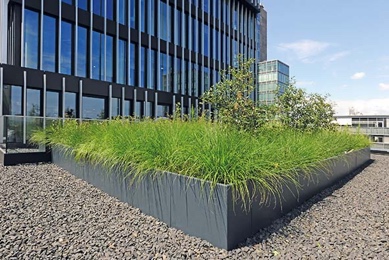 RichardBrink_VolksbankFreiburg_11.jpgAs a low-maintenance and robust type of planting, grasses dominate the planting systems on the elevated terraces.Photo: Richard Brink GmbH & Co. KG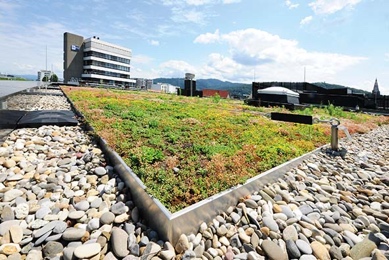 RichardBrink_VolksbankFreiburg_12.jpgThe company Richard Brink supplied a total of 882m of its substrate rails for the roof beds, which elegantly frame the sedum mat.Photo: Richard Brink GmbH & Co. KG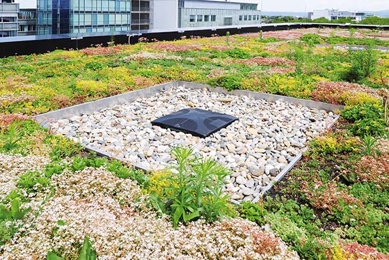 RichardBrink_VolksbankFreiburg_13.jpgThe substrate rails reliably separate the planted areas from the adjacent gravel fill. They also enable the flow of any rainfall.Photo: Richard Brink GmbH & Co. KG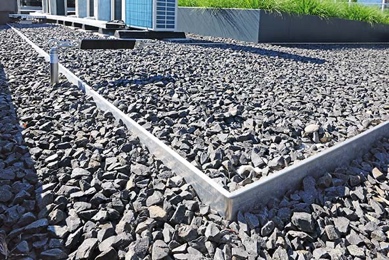 RichardBrink_VolksbankFreiburg_14.jpgThe substrate rails can further be used to create divisions between different roof spaces featuring gravel beds.Photo: Richard Brink GmbH & Co. KG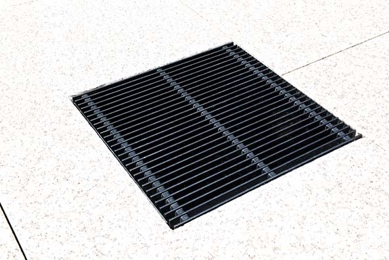 RichardBrink_VolksbankFreiburg_15.jpgIn some places on the site, drainage gullies provide selective support for the drainage system.
Photo: Richard Brink GmbH & Co. KG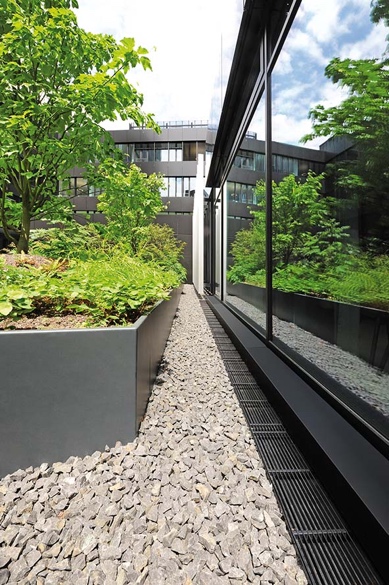 RichardBrink_VolksbankFreiburg_16.jpgThis project underlines the depth and diversity of Richard Brink's product range. From the planting systems to the drainage solutions, everything was supplied from a single source.
Photo: Richard Brink GmbH & Co. KG